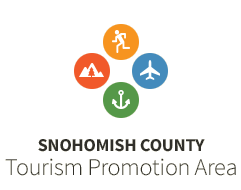 ADVISORY BOARD AGENDAGeneral MeetingTuesday, January 19, 20213:00 p.m. to 5:00 p.m.Location – Virtual through Zoom conferencing – link posted on TPA website for public accessParks and Recreation Administration Building – Willis D. Tucker Community Park6705 Puget Park DriveSnohomish, WA 98296Meeting called by: Advisory Board Acting ChairPlease review: November 17, 2020 Draft Meeting Minutes3:00 p.m. – 3:40 p.m.	Welcome & IntroductionsIntroductionsZoom protocolHistory of Sports Facility Plan  – Bridgid Smith/Tammy DunnFive Year Plan – Bridgid Smith3:40 p.m. – 3:55 p.m.	Grant Applicant Presentations:2021-2022 Spikeball Grand Slam Tournament – Sports Commission3:55 p.m. – 4:15 p.m.	Board Business:Vote on Grant ApplicationApprove minutes from November 17, 2020 meetingBoard Officers – Chair, Vice Chair, Secretary4:15 p.m. – 4:30 p.m.	Staff Report:Tom TeigenBridgid Smith4:30 p.m. – 4:50 p.m.	Other Business:4:50 p.m. – 5:00 p.m.	Conclusion